М-то№ уч-каФамилия, имяПолЗвание, разрядСубъект РФКоманда (Клуб)7.5 км15 км22.5 кмВремяСредняя ск.1.780ТРУШКОВ Артем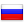 МужчинакмсНижегородская областьНОУОР им. В.С.Тишина0:19:510:41:191:02:281:24:15.802:492.763КИСЛИЦЫН АлексейМужчинакмсКировская областьМБО ДО СШ Омутнинского района0:19:520:41:201:02:291:24:16.602:493.757КАЛУШКИН СерафимМужчина1рНижегородская областьМАУ ДО «СШ «Кварц»0:19:530:41:221:02:391:24:50.502:504.755ХОМУТОВ АндрейМужчина1рНижегородская областьМАОУ ДО СШ «ФОК «Торпедо» г. Павлово0:19:550:41:221:02:551:24:51.402:505.743КОШКИН КонстантинМужчина-Тюменская областьГАУ ДО ТО «ОСШОР им. Л.Н.Носковой»0:19:530:41:231:02:591:27:03.402:546.781МОЦЯК ГлебМужчина1рНижегородская областьНОУОР им. В.С.Тишина0:19:520:41:201:04:441:27:59.902:567.752ЧЕРЕЗОВ ГлебМужчина1рКировская областьКОГАУ ДО «СШОР «Перекоп» - Слободской р-н0:19:540:42:191:06:091:30:47.203:028.777ЛОЧАКОВ АлександрМужчина1рКировская областьМБУ ДО СШОР № 8 г. Кирова0:20:330:42:501:06:101:30:49.703:029.750КОТЕЛЬНИКОВ АндрейМужчинакмсКировская областьКОГАУ ДО «СШОР «Перекоп» - Рычков А.В.0:20:140:43:151:06:591:31:41.103:0410.754ТИМИН КириллМужчина1рКировская областьКОГАУ ДО «СШОР «Перекоп» - Штука В.Я.0:20:360:43:151:07:001:31:49.203:0411.779МАЛЬКОВ СемёнМужчина-Кировская областьМКОУ ДО СШ пгт. Санчурск0:20:470:44:021:08:011:32:42.303:0512.762САВИНЫХ КириллМужчина-Кировская областьМАУ ДО СШ пгт. Верхошижемье0:21:140:44:451:09:021:33:35.803:0713.746МЕШИН АртемМужчина1рКировская областьКОГАУ ДО «СШОР «Перекоп» - Кошкин А.М.0:21:590:45:571:10:271:34:22.503:0914.783ЦЫГАНКОВ СавелийМужчина2рКировская областьМБУ ДО СШОР № 3 г. Кирова - Питиримов Ю.Б.0:21:120:44:501:09:341:35:03.803:1015.768КРОПАЧЕВ ДмитрийМужчина1рКировская областьМБУ ДО СШ г. Слободского0:21:160:44:531:10:031:36:23.503:1316.745НОВОСЕЛОВ ПавелМужчина1рКировская областьКОГАУ ДО «СШОР «Перекоп» - Даровской0:21:450:45:311:10:291:36:49.003:1417.749ТОРКУНОВ ЕгорМужчина1рКировская областьКОГАУ ДО «СШОР «Перекоп» - Мартьянович С.В.0:21:400:47:111:12:021:37:08.103:1418.751ГОЛОВИЗНИН НиколайМужчина1рКировская областьКОГАУ ДО «СШОР «Перекоп» - Русских А.В.0:21:150:45:451:11:221:37:13.103:1419.741ВЕТКИН ДмитрийМужчина-Республика Марий Элг. Йошкар-Ола0:22:100:46:011:10:461:37:19.303:1420.771ЗЫКОВ АртемМужчина1рКировская областьМБУ ДО СШ Яранского района0:22:070:46:581:11:501:38:02.203:1621.770ГАВРИЛОВ АртемМужчина1рКировская областьМБУ ДО СШ Яранского района0:22:090:46:591:12:361:38:54.803:1822.744ДУДИН ИванМужчина1рКировская областьКОГАУ ДО «СШОР «Перекоп» - Даровской0:22:160:48:221:14:021:40:23.503:2123.776КОТЕЛЬНИКОВ КириллМужчина1рКировская областьМБУ ДО СШОР № 8 г. Кирова0:22:010:46:591:12:351:40:46.603:2224.760СЕМЁНОВ АнатолийМужчина1рКировская областьМАУ ДО СШ № 1 г. Кирово-Чепецка0:22:490:48:181:15:201:42:21.103:2525.748ТОРКУНОВ ДмитрийМужчина1рКировская областьКОГАУ ДО «СШОР «Перекоп» - Мартьянович С.В.0:22:570:48:211:15:201:42:31.803:2526.774МИКРЮКОВ МихаилМужчина2рКировская областьМБУ ДО СШОР № 3 г. Кирова - Питиримов Ю.Б.0:22:100:48:181:15:191:42:53.403:2627.773КОЛУПАЕВ АндрейМужчина1рКировская областьМБУ ДО СШОР № 3 г. Кирова - Мозгунова Н.Н.0:22:090:48:161:15:191:44:55.003:3028.742ЛЕСНИКОВ ИванМужчина-Костромская областьг. Шарья0:22:180:48:511:16:051:44:59.803:3029.753МАРАКУЛИН ЯрославМужчина1рКировская областьКОГАУ ДО «СШОР «Перекоп» - Штука В.Я.0:23:150:48:171:18:261:46:36.703:3330.756МАТЮШИН АртемМужчина1рНижегородская областьМАУ ДО «СШ «Кварц»0:23:080:49:581:17:301:46:55.103:3431.778КЛЕПЦОВ МихаилМужчина2рКировская областьМКОУ ДО СШ пгт. Пижанка0:24:320:51:331:19:281:48:41.003:3732.767МАХНЕВ ИванМужчина1рКировская областьМБУ ДО СШ «Лидер» Слободского р-на0:23:550:50:521:20:111:51:47.603:4433.759СМИРНОВ СергейМужчина-Нижегородская областьМАУ ДО «СШ «ФОК «Жемчужина» в р.п. Шаранга0:22:560:49:421:21:071:51:54.603:4434.765СИТНИКОВ МаксимМужчина1рКировская областьМБУ ДО СШ «Лидер» Слободского р-на0:23:540:51:041:20:141:53:22.203:4735.766КИБАРДИН ДанилМужчина1рКировская областьМБУ ДО СШ «Лидер» Слободского р-на0:23:560:52:561:24:281:55:22.603:5136.761БЫЧИН ПавелМужчина2рКировская областьМАУ ДО СШ № 1 г. Кирово-Чепецка0:25:020:53:341:23:481:57:08.303:5437.764СОЛОНГИН КириллМужчина1рКировская областьМБОУ ДО ДТ пгт. Арбаж0:25:130:53:241:23:261:57:09.903:5438.782ШЕПТАЛО КириллМужчина-Кировская областьс. Сорвижи Арбажского района0:30:121:04:281:41:092:24:27.304:49 - 769БАННИКОВ АнтонМужчина-Кировская областьМБУ ДО СШ пгт. Фаленки0:26:150:56:031:27:59Сошёл - 772ДАНИЛОВ АрсенийМужчина1рКировская областьМБУ ДО СШОР № 3 г. Кирова - Вожегов А.Н.0:28:181:01:251:44:08Сошёл
